OGGETTO: AUTORIZZAZIONE USCITA DIDATTICA - Alunni minorenniIl /La sottoscritto/a            ___________________________________________    genitore dell'alunno/a  _____________________________________________________________frequentante la classe ________________________AUTORIZZA Il/la proprio/a figlio/a partecipare all‘attività didattica del giorno venerdì 14 ottobre 2022, così come indicata nella Circolare N. 57 del 12/10/2022.Attività: : “Premio Letterario lannas Citta di Quartu Sant’Elena” - laboratori di scrittura creativa 14 ottobre 2022.Dichiara inoltre di sollevare la scuola e gli insegnanti da ogni responsabilità per eventuali incidenti non dipendenti da incuria degli insegnanti stessi e da negligente sorveglianza (C.M. n.291 del 14/10/1992)Quartu S.Elena, li _______________________		FIRMA________________________________ 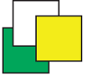 LICEO CLASSICO LINGUISTICO E SCIENZE UMANE “B. R. MOTZO”VIA DON STURZO, 4 - 09045 QUARTU SANT’ELENA (CA)Codice Fiscale 92168540927 – Codice Ministeriale: capc09000eTelefono centralino 070825629capc09000e@istruzione.it - capc09000e@pec.istruzione.itCodice Univoco: UFAGLG